   «07» июль, 2021 йыл                             № 50                            «07»  июля  2021 года                         О внесении изменений и дополнений в постановление от 13 декабря 2019 года № 85 «О детализации кодов подвидов по видам доходов главными администраторами, которых являются органы местного самоуправления Администрации сельского поселения Саитбабинский сельсовет муниципального района Гафурийский район Республики Башкортостан»	В целях реализации бюджетных полномочий по администрированию доходов, зачисляемых в бюджет сельского поселения Саитбабинский сельсовет муниципального района Гафурийский район Республики Башкортостан и в соответствии с положениями Бюджетного кодекса Российской Федерации, Администрация сельского поселения Саитбабинский сельсовет муниципального района Гафурийский район Республики Башкортостан постановляет:     1. Внести в Постановление от 13 декабря 2019 года № 85 «О детализации кодов подвидов по видам доходов главными администраторами которых являются органы местного самоуправления Администрации сельского поселения Саитбабинский сельсовет муниципального района Гафурийский район Республики Башкортостан» изменения:-для кода классификации доходов 000 1 17 15030 10 0000 150 «Инициативные платежи, зачисляемые в бюджеты сельского поселения» установить коды подвида дохода:     2. Настоящее постановление вступает в силу с 07.07.2021 года.    3. Контроль за исполнением настоящего постановления оставляю за собой.Глава сельского поселения:                                 В.С.Кунафин  БАШ?ОРТОСТАН РЕСПУБЛИКА№Ы;АФУРИ РАЙОНЫ МУНИЦИПАЛЬ РАЙОНЫНЫ*СЭЙЕТБАБА АУЫЛСОВЕТЫ АУЫЛ БИЛ"М"№ЕХАКИМИ"ТЕ  БАШ?ОРТОСТАН РЕСПУБЛИКА№Ы;АФУРИ РАЙОНЫ МУНИЦИПАЛЬ РАЙОНЫНЫ*СЭЙЕТБАБА АУЫЛСОВЕТЫ АУЫЛ БИЛ"М"№ЕХАКИМИ"ТЕ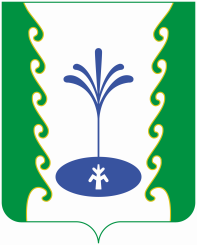 АДМИНИСТРАЦИЯСЕЛЬСКОГО ПОСЕЛЕНИЯСАИТБАБИНСКИЙ СЕЛЬСОВЕТМУНИЦИПАЛЬНОГО РАЙОНА ГАФУРИЙСКИЙ РАЙОНРЕСПУБЛИКИ БАШКОРТОСТАНАДМИНИСТРАЦИЯСЕЛЬСКОГО ПОСЕЛЕНИЯСАИТБАБИНСКИЙ СЕЛЬСОВЕТМУНИЦИПАЛЬНОГО РАЙОНА ГАФУРИЙСКИЙ РАЙОНРЕСПУБЛИКИ БАШКОРТОСТАН               КАРАР               КАРАР    ПОСТАНОВЛЕНИЕ    ПОСТАНОВЛЕНИЕ1009 150от физических лиц при реализации проектов развития общественной инфраструктуры, основанных на местных  инициативах  (приобретение пожарной машины)2009 150от индивидуальных предпринимателей,юридических лиц при реализации развития общественной инфраструктуры, основанных на местных инициативах (приобретение пожарноймашины)